Presbytery of Great Rivers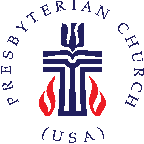 Bringing Hope: Every Hour, Every Day                                                               Lead Presbyter – Ann Schwartz  Email: aschwartz@greatriverspby.org                                                                            Stated Clerk - Elissa Bailey- Email: pastorebailey@gmail.com                                                               Bookkeeper - Sabrina McGrath 309-683-6981  Email: smcgrath@greatriverspby.org                                                                             Treasurer - Bill Strawbridge  Email: bnc.sbridge@gmail.com
To: Clerks of Session (or those bringing minute books for review)RE: Session Records ReviewDate: June 27, 2023	A big thank you to all of the amazing work you do as Clerks of Sessions. I know the work is not always the easiest but it is certainly meaningful to who we are as Presbyterians and as we work to provide a historical account of who we are and what we do. It is that time we are now catching up on Session Record Reviews and getting back on track post-COVID so that we will meet on the years when the new Book of Orders will come out.  	Our goal is simple: we want your church records to be helpful and informative historical records for your congregation. Our review of your records is intended to help you assure that they are comprehensive and accurate. This is not meant to be a stressful time of passing or failing but instead a time of growing and learning.	This is a busy time and the new Book of Order will begin to require new policies from all governing bodies, including sessions, as well as trainings that will be required. Our time during record review will also discuss these policies and trainings and how individual session and churches might work to implement these requirements. 	Please sign up for a Session Record Review. You are welcome to attend ANY Session Record Review in either Great Rivers Presbytery or East Iowa Presbytery. If you are unable to sign up online, please contact me at pastorebailey@gmail.com or 309-371-2511. If none of the event dates and/times work out for you, please consider sending your pastor, administrative assistant, or another Session member to attend on your behalf so this constitutional requirement can be met. If that doesn’t work either, please contact me. Thank you! Below is the link for the sign-ups. 			https://forms.gle/M6fyUE6PytLov1mYAFriday, July 7th, 1-4 PM @ New Windsor Presbyterian Church, New Windsor, ILMonday, July 17th, 5-8 PM @ First Pres, Springfield, ILWednesday, July 19th, 1-4 PM @ First Pres, Carthage, ILSaturday, August 5th, 9 AM-noon @ First Pres, Normal, ILSunday, September 10th, 3-6 PM @ First Presbyterian Church, Iowa City, IAThursday, September 14th, 9 AM-noon @ First Presbyterian Church, Macomb, ILSunday, September 17th, 2-5 PM @ First Pres, Muscatine, IAMonday, September 18th, 9 AM-noon @ First Pres, Davenport, IAFriday, September 22nd, 1-4 PM @ Faith Pres, Cedar Rapids, IAFriday, October 20th, 9 AM-noon @ Faith United Pres, Monmouth, IL